Starając się o dofinansowanie z programu „Czyste Powietrze”, możesz korzystać z bezpłatnych narzędzi, które będą pomocne podczas tego procesu. Są to przede wszystkim:Portale Beneficjenta poszczególnych wfośigw Internetowe systemy, w których – dla wniosków złożonych przez Portal Beneficjenta – można śledzić stan realizacji złożonych wniosków oraz zawartych umów lub uzyskać informacje o najbliższych płatnościach. Kalkulator dotacji: czystepowietrze.gov.pl/kalkulator-dotacji Pomaga sprawdzić, jaką dotację możemy uzyskać z programu „Czyste Powietrze” i czy tym samym stać nas na przeprowadzenie inwestycji o określonym zakresie rzeczowym. Kalkulator grubości izolacji: kalkulatorczystepowietrze.kape.gov.plPozwala obliczyć ile materiału musimy zużyć na docieplenie budynku. Lista zielonych urządzeń i materiałów (ZUM): lista-zum.ios.edu.pl Umożliwia wybór urządzenia i materiału zgodnego z warunkami technicznymi programu „Czyste Powietrze”. Lista ZUM jest rozbudowywana na bieżąco. Wybierając produkt z listy – np. pompę ciepła czy kolektory słoneczne – mamy pewność, że kwalifikuje się on do dofinansowania. Lista jest współtworzona przez producentów zielonych urządzeń i materiałów. Doradztwo energetyczne: doradztwo-energetyczne.gov.plProjekt Doradztwa Energetycznego działa w oparciu o ogólnopolską sieć profesjonalnych doradców energetycznych, udzielających konsultacji w zakresie gospodarki niskoemisyjnej, efektywności energetycznej i odnawialnych źródeł energii. Jednym z ich zadań jest wsparcie przyszłych beneficjentów aplikujących o środki z programu „Czyste Powietrze”.Strona programu: czystepowietrze.gov.pl Rzetelne i na bieżąco aktualizowane źródło informacji o programie „Czyste Powietrze”. Klikając w zakładkę „Weź dofinansowanie”, a potem „Czyste Powietrze”, zostaniemy przeniesieni na stronę z najważniejszymi zagadnieniami związanymi z programem. Dowiemy się, komu i w jakim wymiarze przysługuje dotacja oraz na co można ją przeznaczyć. Znajdziemy też informacje o formach i poziomach dofinansowania, rodzajach przedsięwzięć kwalifikowanych, maksymalnych kwotach dotacji i sposobach składania wniosków oraz jakie banki udzielają Kredytu Czyste Powietrze.Ogólnopolska infolinia: 22 340 40 80 Masz pytania o program „Czyste Powietrze”? Zadzwoń do naszego konsultanta. Infolinia działa od poniedziałku do piątku w godz. 8:00-16:00. Aby dowiedzieć się, jaki jest status złożonego wniosku, skontaktuj się bezpośrednio z wfośigw.Akademia Czystego Powietrza: czystepowietrze.gov.pl/akademia-czystego-powietrza Przewodnik – w formie webinarów – po zreformowanym programie „Czyste Powietrze” to źródło informacji dla każdego, zarówno dla pracowników gmin,Poziom_dofinansowania_dla_Czesci1.pdf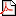 [ ]557 kBPoziom_dofinansowania_dla_Czesci2.pdf[ ]583 kBPoziom_dofinansowania_dla_Czesci3.pdf[ ]555 kB